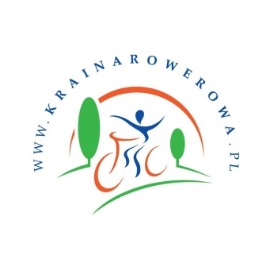 FORMULARZ ZGŁOSZENIOWYRajd jest imprezą rowerową o charakterze rekreacyjno – turystycznym. W czasie Rajdu Uczestnicy poruszają się na trasie wskazanej przez Organizatora zgodnie z zasadami bezpieczeństwa ustalonymi przez Organizatora. Uczestnicy Rajdu stosują się do poleceń i instrukcji Przewodnika grupy wyznaczonego przez Organizatora. W ramach Rajdu przewidujemy przejazd rowerami odcinka w postaci pętli o długości około 62 km. Start i zakończenie Rajdu są zaplanowane przy dworku Kossaków w Kośminie na kempingu „Zielona Dolina”, adres: Kośmin 7, 24-103 Żyrzyn. Rejestracji na Rajd należy dokonać poprzez szczegółowe wypełnienie Formularza Zgłoszeniowego i dokonania opłaty w terminie do 26.08.2021 r. Formularz zgłoszeniowy wypełnia każdy z uczestników. Imię i nazwisko uczestnika:…………………………………………………………….. (Pole obowiązkowe)Telefon:…………………………………………………………….. (Pole obowiązkowe)Data urodzenia:……………………………………………………………… (Pole obowiązkowe)E-mail do kontaktu: ………………………………….Czy uczestnik będzie zamawiał posiłek podczas przerwy obiadowej w Gościńcu „Cegielnia” (ta informacja pozwoli nam wcześniej zarezerwować miejsca w restauracji i skrócić czas oczekiwania na posiłek – proszę zaznaczyć jednĄ odpowiedź – TAK lub NIE)):                     	TAK				NIEWyrażam zgodę na przetwarzanie swoich danych osobowych w celach marketingowych przez Organizatora zgodnie z ustawą z dnia 29 sierpnia 1997 r. o ochronie danych osobowych (tekst jednolity: Dz. U. 2002 r. Nr 101 poz. 926 z późn. zm.).